Številka: 011-42/2016Datum:   21. 06. 2016V  A  B  I  L  ONa podlagi 88. člena Poslovnika Občinskega sveta Občine Izola (Uradne objave Občine Izola, št. 2/2000, 3/2001 in 5/2005) sklicujem9.  redno sejo Odbora za družbene dejavnosti,ki bov torek, 28. junija 2016 ob 18.00 uriv sejni sobi v pritličju Občine Izola, Sončno nabrežje 8 v Izoli,z naslednjim predlogom dnevnega reda:Potrditev zapisnika 8. redne seje Odbora za družbene dejavnosti z dne 24. 05. 2016;Javni zavod Center za kulturo, šport in prireditve Izola:Letno poročilo javnega zavoda Center za kulturo, šport in prireditve Izola za leto 2015,Program dela in razvoja javnega zavoda Center za kulturo, šport in prireditve Izola za leto 2016,Finančni načrt javnega zavoda Center za kulturo, šport in prireditve Izola za leto 2016;Predlog Letnega programa športa v Občini Izola za leto 2016.Vljudno vabimo članice in člane Občinskega sveta Občine Izola, da se udeležijo seje Odbora za družbene dejavnosti, kjer bodo natančno predstavljena Letno poročilo za leto 2015,  Program dela in razvoja in Finančni načrt JZ Center za kulturo, šport in prireditve Izola za leto 2016. Gradivo za obravnavo je priloženo in naloženo ter dostopno na uradni spletni strani Občine Izola, in sicer na naslovu: Izola.si/ Občina Izola/ Organi občine/ Občinski svet/ Seje (direkten dostop do gradiva: http://izola.si/obcina-izola/organi-obcine/obcinski-svet/seje/). Prosim, da se seje točno in zagotovo udeležite. Morebitno odsotnost lahko opravičite na telefon št. 05/66-00-105 (Nina KASAL) ali po e-pošti nina.kasal@izola.si.                                                               PredsednicaRomina K R A L J  l.r.Vabljeni:                                                                                         člani odbora – po elektronski pošti,  župan – po elektronski pošti,                                                                               direktor OU – po elektronski pošti,vodje občinskih uradov – po elektronski pošti,predstavniki ustanovitelja v JZ – po elektronski pošti,ga. Zvonka Radojevič, direktorica JZ Center za kulturo, šport in prireditve Izola – po elektronski pošti.V vednost:svetniškim klubom – po elektronski pošti,političnim strankam – po elektronski pošti,ISNS – po elektronski pošti.Prot. n.: 011-42/2016Data:     21. 06. 2016I  N  V  I  T  OIn virtù dell'articolo 88 del Regolamento di procedura del Consiglio del Comune di Isola (Bollettino Ufficiale del Comune di Isola nn. 2/2000, 3/2001 e 5/2005), si convoca l’9a seduta ordinaria del Comitato per le attività socialiper il giornomartedì 28 giugno 2016 alle ore 18.00presso la sala riunioni al pianterreno del Comune di Isola, Riva del Sole n. 8, Isola,con la seguente proposta dio r d i n e  d e l  g i o r n o:Convalida del verbale dell’8a seduta ordinaria del Comitato per le attività sociali, tenutasi il 24 maggio 2016;Ente pubblico Centro per la cultura, lo sport e le manifestazioni Isola:Relazione annuale dell'ente pubblico Centro per la cultura, lo sport e le manifestazioni Isola per l'anno 2015,Programma di lavoro e sviluppo dell'ente pubblico Centro per la cultura, lo sport e le manifestazioni Isola per l'anno 2016,Piano finanziario dell'ente pubblico Centro per la cultura, lo sport e le manifestazioni Isola per l'anno 2016;Proposta del Programma annuale dello sport nel Comune di Isola per l’anno 2016.Invitiamo i membri del Consiglio del Comune di Isola a partecipare alla seduta del Comitato per le attività sociali, dove verranno dettagliatamente presentati la Relazione annuale per l'anno 2015, il Programma di lavoro e sviluppo nonché il Piano finanziario dell’EP Centro per la cultura, lo sport e le manifestazioni Isola per l’anno 2016.I materiali d'esame sono allegati al presente avviso e scaricabili e accessibili sulla pagina web ufficiale del Comune di Isola, e cioè all'indirizzo Izola.si/Comune di Isola/Consiglio comunale/Sedute (accesso diretto: http://izola.si/obcina-izola/organi-obcine/obcinski-svet/seje/). Siete pregati di garantire la vostra presenza alla seduta del Comitato, o di comunicare gli eventuali impedimenti al numero di telefono 05/66-00-105 (Nina KASAL) ) o per posta elettronica all’indirizzo nina.kasal@izola.si.                                                               La PresidenteRomina K R A L J  m.p.Invitati:                                                                                         membri del comitato – per posta elettronica,  sindaco – per posta elettronica,                                                                               direttore dell'AC – per posta elettronica,capi degli uffici comunali – per posta elettronica,rappresentanti del fondatore negli EP,Sig.ra Zvonka Radojevič, direttrice dell’EP Centro per la cultura, lo sport e le manifestazioni Isola – per posta elettronica.Per conoscenza a:club di consiglieri – per posta elettronica,partiti politici – per posta elettronica,CAN – per posta elettronica.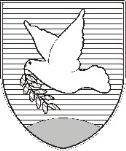 OBČINA IZOLA – COMUNE DI ISOLA                                             OBČINSKI SVET – CONSIGLIO COMUNALEOdbor za družbene dejavnostiUfficio attività socialiSončno nabrežje 8 – Riva del Sole 8	6310 Izola – IsolaTel: 05 66 00 100, Fax: 05 66 00 110E-mail: posta.oizola@izola.siWeb: http://www.izola.si/OBČINA IZOLA – COMUNE DI ISOLA                                          OBČINSKI SVET – CONSIGLIO COMUNALEOdbor za družbene dejavnostiUfficio attività socialiSončno nabrežje 8 – Riva del Sole 8	6310 Izola – IsolaTel: 05 66 00 100, Fax: 05 66 00 110E-mail: posta.oizola@izola.siWeb: http://www.izola.si/